Organisationen i Jord og Vand:
Kontorchef: Anja Melvej4 teams:
IT/data (teamkoordinator Poul Haugaard)
Kortlægning (teamkoordinator Mette Lund Poulsen)
Indledende indsats (teamkoordinator Anne Geert)
Videregående indsats (tamkoordinator Hanne Kirk Østergaard)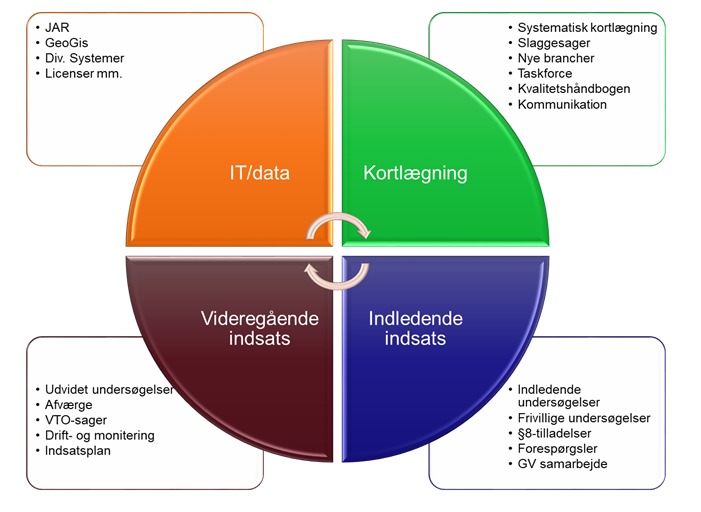 JORD OG VANDJORD OG VANDRegion NordjyllandEmne:     Organisation – Jord og VandEmne:     Organisation – Jord og VandNr.:          02-00-01	 Emne:     Organisation – Jord og VandEmne:     Organisation – Jord og VandRevision:             0	 Udarb. af: MLPGodk. af: AMHDato:    05.02.2024	